Об утверждении доклада «Обобщение правоприменительной практики осуществления муниципального контроля за обеспечениемсохранности автомобильных дорог местного значения за 2023 год»На основании Федерального закона от 31.07.2020 года № 248-ФЗ «О государственном контроле (надзоре) и муниципальном контроле в Российской Федерации», Постановления Правительства РФ от 25.06.2021 № 990 «Об утверждении Правил разработки и утверждения контрольными (надзорными) органами программы профилактики рисков причинения вреда (ущерба) охраняемым законом ценностям», уставом сельского поселения Тундрино: 1. Утвердить Доклад обобщения правоприменительной практики осуществления муниципального контроля за обеспечением сохранности автомобильных дорог местного значения, в том числе с указанием наиболее часто встречающихся случаев нарушений обязательных требований с рекомендациями в отношении мер, которые должны приниматься юридическими лицами, индивидуальными предпринимателями в целях недопущения таких нарушений за 2023 год», согласно приложению к настоящему постановлению.2. Настоящее постановление разместить на официальном сайте органов местного самоуправления сельского поселения Тундрино. 3. Контроль за выполнением настоящего постановления оставляю за собой.Глава сельского поселения Тундрино                                          А.В. ШакирьяновПриложение к постановлению						администрации сельского поселения Тундрино							от «27» февраля 2024 № 10Обобщение правоприменительной практики осуществления муниципального контроля за обеспечением сохранности автомобильных дорог местного значения, в том числе с указанием наиболее часто встречающихся случаев нарушений обязательных требований с рекомендациями в отношении мер, которые должны приниматься юридическими лицами, индивидуальными предпринимателями в целях недопущения таких нарушений за 2023 год	Настоящий Обзор обобщения правоприменительной практики осуществления муниципального контроля за обеспечением сохранности автомобильных дорог местного значения (далее – муниципальный контроль) администрации сельского поселения Тундрино, в том числе с указанием наиболее часто встречающихся случаев нарушений обязательных требований с рекомендациями в отношении мер, которые должны приниматься юридическими лицами, индивидуальными предпринимателями в целях недопущения таких нарушений за 2023 год (далее – Обзор практики) разработан в соответствии  с пунктом 3 части 2 статьи 8.2 Федерального закона от 26.12.2008 года № 294-ФЗ «О защите прав юридических лиц и индивидуальных предпринимателей при осуществлении государственного контроля (надзора) и муниципального контроля», постановлением администрации сельского поселения Тундрино от 16.11.2022 №52 «Об утверждении программы профилактики рисков причинения вреда (ущерба) охраняемым законом ценностям при осуществлении муниципального контроля на автомобильном транспорте, городском наземном электрическом транспорте и в дорожном хозяйстве в границах сельского поселения Тундрино на 2023 год».Целями обобщения практики осуществления муниципального контроля являются:- обеспечение единства практики применения органами муниципального контроля федеральных законов и иных нормативных актов Российской Федерации, нормативных правовых актов Ханты-Мансийского автономного округа – Югры, муниципальных нормативных правовых актов, обязательность применения которых установлена законодательством Российской Федерации (далее – обязательные требования);- обеспечение доступности сведений о практике осуществления муниципального контроля.Задачами обобщения практики осуществления муниципального контроля являются: - выявление и пресечение несоблюдения юридическими лицами, индивидуальными предпринимателями обязательных требований, установленных в отношении обеспечения сохранности автомобильных дорог местного значения;- выявление и устранение причин, порождающих нарушений обязательных требований, и условий, способствующих совершению таких нарушений или облегчающих их совершение;- выработка с привлечением широкого круга заинтересованных лиц оптимальных решений проблемных вопросов практики и их реализации;- укрепление системы профилактики нарушений обязательных требований путём активизации профилактической деятельности;- повышение уровня правовой грамотности и развитие правосознания руководителей юридических лиц и индивидуальных предпринимателей.Программа профилактики нарушений юридическими лицами и индивидуальными предпринимателями обязательных требований при осуществлении муниципального контроля утверждается на каждый последующий год и плановый период постановлением администрации сельского поселения Тундрино. Порядок осуществления муниципального контроля в отношении автомобильных дорог местного значения на территории сельского поселения Тундрино определён решением Совета депутатов сельского поселения Тундрино от 31.08.2021 №116 «Об утверждении Положения о муниципальном контроле за обеспечением сохранности автомобильных дорог общего пользования местного значения на территории сельского поселения Тундрино».	В ревизионную деятельность муниципального контроля входят плановые и внеплановые проверки, выездные и или документарные, профилактические мероприятия, проводимые в установленном порядке. С 1 января 2016 года Федеральным законом от 13.07.2015 года № 246-ФЗ внесены изменения в Федеральный закон от 26.12.2008 № 294-ФЗ «О защите прав юридических лиц и индивидуальных предпринимателей при осуществлении государственного контроля (надзора) и муниципального контроля» (далее – 294-ФЗ), введён «мораторий» на проведение плановых проверок юридических лиц, индивидуальных предпринимателей, отнесённых к субъектам малого и среднего предпринимательства. Отнесение к субъектам малого и среднего предпринимательства осуществляется Федеральным законом от 24.07.2007 № 209-ФЗ «О развитии малого и среднего предпринимательства в РФ». Во исполнение действующего законодательств Российской Федерации, запретом на проведение контрольных мероприятий в 2021 - 2022 годах, проверки в отношении подконтрольных субъектов, относящихся к малому и среднему бизнесу, в 2023 году не проводились, в связи с чем, провести анализ текущего состояния осуществления вида контроля и описание текущего уровня развития профилактического деятельности не представляется возможным.	В 2023 году плановые проверки не проводились.Законным основанием для незапланированных мероприятий могут стать:	- обращения или жалобы граждан и юридических лиц;	- информация, полученная от государственных органов;	- самостоятельно обнаруженные нарушения закона.Индикаторами риска нарушения обязательных требований при осуществлении муниципального контроля на автомобильном транспорте и в дорожном хозяйстве на территории сельского поселения Тундрино являются:Выявление по результатам анализа открытых данных и (или) поступление в порядке межведомственного информационного взаимодействия сведений в течение одного года о двух и более случаях дорожно-транспортных происшествий, произошедших на одном отрезке автомобильной дороги общего пользования местного значения.Входящая информация принимается и в письменном, и в электронном виде. Например: к нарушениям обязательных требований, требований, установленными муниципальными правовыми актами, относится не сдача соответствующим образом участка дороги после проведения земляных работ.В 2023 году в отношении юридических лиц, индивидуальных предпринимателей внеплановые выездные или документарные проверки в соответствии с  294-ФЗ не проводились в связи с отсутствием оснований.Протоколы об административных правонарушениях не составлялись. В органы прокуратуры не обращались.В судебные органы не обращались.Эксперты и представители экспертных организаций к проведению мероприятий по муниципальному контролю не привлекались.Информирование физических и юридических лиц об изменениях в законодательстве по вопросам организации и осуществления муниципального контроля – при необходимости.Деятельность муниципального контроля в текущем году и последующие годы также будет направлена на профилактику нарушений юридическими лицами и индивидуальными предпринимателями обязательных требований на обеспечение сохранности автомобильных дорог местного значения и содействие укреплению законности и предупреждению правонарушений.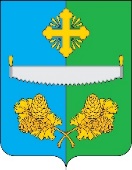 АДМИНИСТРАЦИЯСЕЛЬСКОГО ПОСЕЛЕНИЯ ТУНДРИНОСургутского муниципального районаХанты-Мансийского автономного округа-ЮгрыПОСТАНОВЛЕНИЕ(нормативный правовой акт) «27» февраля 2024 года                                                                                    № 10